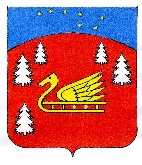 Администрации муниципального образования Красноозерное сельское поселениеМуниципального образования Приозерский муниципальный район Ленинградской области.Р А С П О Р Я Ж  Е Н И Е От 17 ноября 2020 года	                    № 55- рО  запрете  выхода граждан на лед водоемов муниципального образования Красноозерное сельское поселение муниципального образования Приозерский муниципальный район Ленинградской областиВ связи с устойчивым понижением температуры, повышением вероятности возникновения несчастных случаев с людьми, происшествий и аварий на акваториях и с началом льдообразования на водоёмах Приозерского района, в целях предупреждения несчастных случаев на водных объектах и на основании Правил охраны жизни людей на водных объектах в Ленинградской области от 29.12.2007 года № 352:Запретить с 17 ноября 2020 года выход граждан и выезд транспортных средств на все водоемы на территории муниципального образования.Рекомендовать руководителям детских дошкольных и образовательных учреждений, предприятий и организаций, находящихся на территории поселения, провести соответствующую разъяснительную работу о запрете выхода на ледовое покрытие для предотвращения гибели людей на водных объектах.Организовать доведения до сведения населения информацию о введенном запрете выхода на лед на территории МО Красноозерное сельское поселение.Контроль за исполнением данного распоряжения оставляю за собой. Глава администрации 		                                                                        А.Н. РадецкийИсп.: Чупров М.С., тел.:8(81379)67-493Разослано: Дело – 2, прокуратура – 1, Приозерское отд. ГИМС – 1